OŚWIADCZENIE WNIOSKODAWCY O MIEJSCU ZAMIESZKANIA, WIEKU, ZATRUDNIENIU I SYTUACJI EKONOMICZNEJ OSÓB ZOBOWIĄZANYCH WZGLĘDEM OSOBY UPRAWNIONEJ DO ALIMENTACJI, INNYCH NIŻ DŁUŻNIK ALIMENTACYJNYWypełniaj WIELKIMI LITERAMI.Pola "Seria i numer dokumentu potwierdzającego tożsamość" dotyczą tylko tych osób, którym nie nadano numeru PESEL.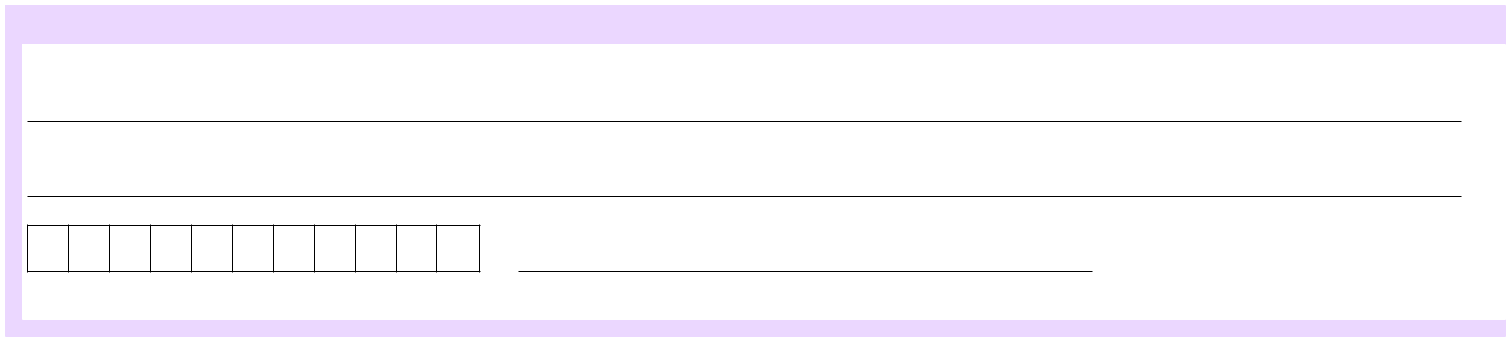 DANE WNIOSKODAWCY01 . Imię02 . Nazwisko03. Numer PESEL	04 . Seria i numer dokumentu potwierdzającego tożsamość(1)Wypełnij tylko w przypadku, gdy nie nadano numeru PESEL.Oświadczam, że do alimentacji są zobowiązani: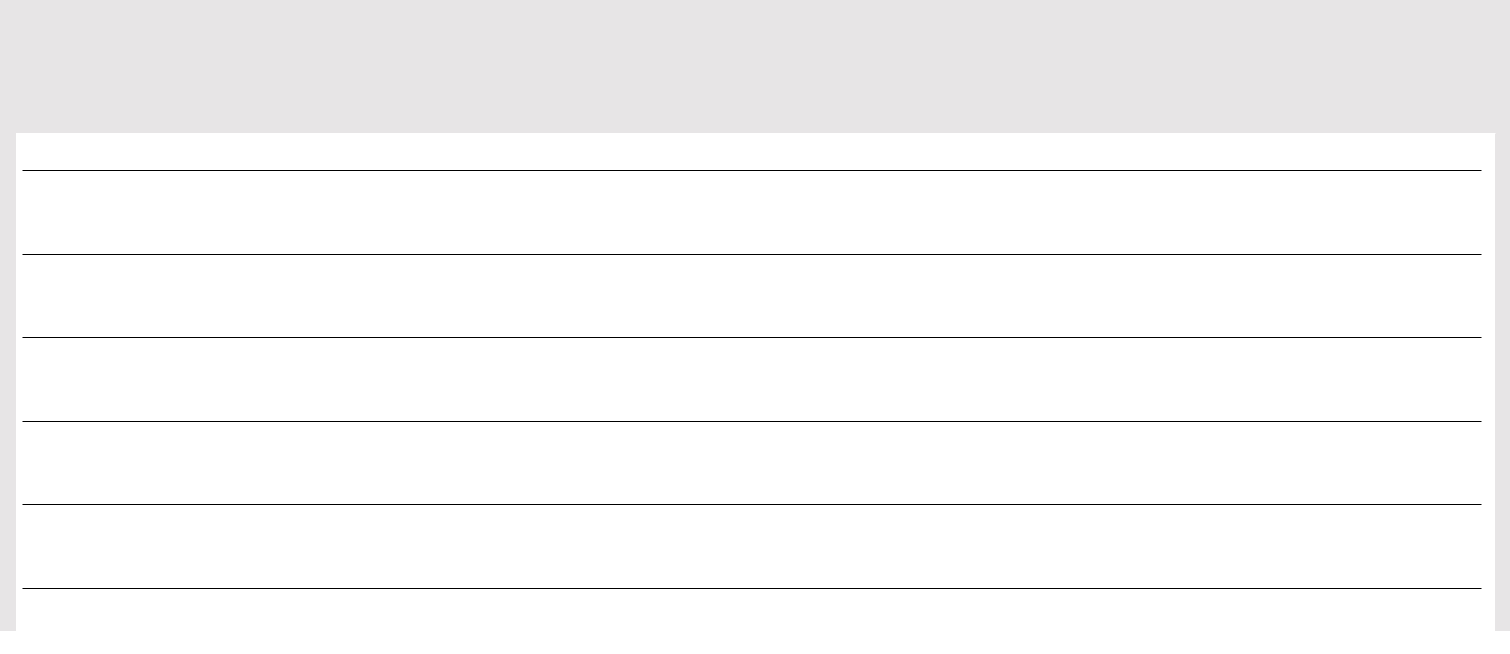 Wpisz znane Tobie informacje dotyczące: imienia i nazwiska, miejsca zamieszkania, wieku, zatrudnienia oraz sytuacji ekonomicznej osób zobowiązanych do alimentacji innych niż dłużnik alimentacyjny.Oświadczam, że jestem świadoma/świadomy odpowiedzialności karnej za złożenie fałszywego oświadczenia.......................................(Miejscowość)(Data: dd / mm / rrrr)(Podpis wnioskodawcyskładającego oświadczenie)